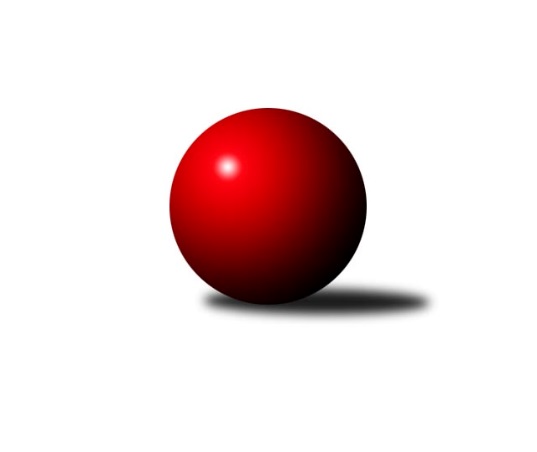 Č.7Ročník 2017/2018	4.11.2017Nejlepšího výkonu v tomto kole: 3393 dosáhlo družstvo: KK Lokomotiva Tábor2. KLM A 2017/2018Výsledky 7. kolaSouhrnný přehled výsledků:KK Lokomotiva Tábor	- TJ Dynamo Liberec	7:1	3393:3295	15.0:9.0	4.11.KK SDS Sadská	- TJ Sokol Kdyně	7:1	3326:3182	16.0:8.0	4.11.KK Kosmonosy 	- TJ Kuželky Česká Lípa 	7:1	3328:3240	14.5:9.5	4.11.TJ Červený Kostelec  	- TJ Start Rychnov n. Kn.	6:2	3387:3328	11.5:12.5	4.11.TJ Slovan Karlovy Vary	- SKK Bohušovice	4:4	3209:3162	14.0:10.0	4.11.Vltavan Loučovice	- SKK Rokycany ˝B˝	6:2	3031:2919	16.0:8.0	4.11.Tabulka družstev:	1.	KK SDS Sadská	7	6	1	0	38.0 : 18.0 	96.0 : 72.0 	 3336	13	2.	KK Lokomotiva Tábor	7	5	0	2	37.0 : 19.0 	97.0 : 71.0 	 3246	10	3.	TJ Červený Kostelec	7	4	2	1	34.0 : 22.0 	83.5 : 84.5 	 3231	10	4.	SKK Bohušovice	7	3	2	2	30.0 : 26.0 	79.5 : 88.5 	 3188	8	5.	TJ Sokol Kdyně	7	4	0	3	29.0 : 27.0 	89.5 : 78.5 	 3260	8	6.	TJ Slovan Karlovy Vary	7	3	1	3	28.0 : 28.0 	90.0 : 78.0 	 3306	7	7.	Vltavan Loučovice	7	3	0	4	28.0 : 28.0 	91.5 : 76.5 	 3182	6	8.	TJ Kuželky Česká Lípa	7	3	0	4	27.0 : 29.0 	88.0 : 80.0 	 3218	6	9.	KK Kosmonosy	7	3	0	4	27.0 : 29.0 	77.5 : 90.5 	 3156	6	10.	TJ Start Rychnov n. Kn.	7	2	0	5	24.0 : 32.0 	82.5 : 85.5 	 3285	4	11.	SKK Rokycany ˝B˝	6	1	0	5	15.0 : 33.0 	57.5 : 86.5 	 3149	2	12.	TJ Dynamo Liberec	6	1	0	5	11.0 : 37.0 	51.5 : 92.5 	 3027	2Podrobné výsledky kola:	 KK Lokomotiva Tábor	3393	7:1	3295	TJ Dynamo Liberec	Borek Jelínek	136 	 127 	 147 	140	550 	 1.5:2.5 	 569 	 136	146 	 147	140	Ladislav Wajsar st. st.	David Kášek	142 	 147 	 168 	124	581 	 2:2 	 561 	 158	134 	 137	132	Vojtěch Pecina	Karel Smažík	129 	 141 	 136 	135	541 	 3:1 	 533 	 124	126 	 128	155	Jaromír Fabián	Jaroslav Mihál	147 	 128 	 136 	137	548 	 3:1 	 515 	 126	125 	 147	117	Roman Žežulka	Ladislav Takáč	138 	 169 	 138 	148	593 	 3:1 	 539 	 132	135 	 140	132	Josef Zejda ml.	Petr Chval	140 	 150 	 153 	137	580 	 2.5:1.5 	 578 	 140	149 	 142	147	Ladislav Wajsar ml. ml.rozhodčí: Nejlepší výkon utkání: 593 - Ladislav Takáč	 KK SDS Sadská	3326	7:1	3182	TJ Sokol Kdyně	Aleš Košnar	140 	 166 	 132 	130	568 	 4:0 	 521 	 138	140 	 122	121	Viktor Pytlík	Petr Miláček	131 	 122 	 143 	123	519 	 1:3 	 553 	 149	138 	 140	126	Josef Fidrant	Martin Schejbal	131 	 158 	 115 	125	529 	 3:1 	 487 	 141	125 	 103	118	Václav Kuželík ml.	Antonín Svoboda	137 	 138 	 143 	137	555 	 3:1 	 511 	 121	125 	 125	140	Tomáš Timura	Václav Schejbal	154 	 141 	 155 	155	605 	 3:1 	 569 	 134	151 	 154	130	David Machálek	Tomáš Bek	144 	 127 	 149 	130	550 	 2:2 	 541 	 131	138 	 133	139	Jindřich Dvořákrozhodčí: Nejlepší výkon utkání: 605 - Václav Schejbal	 KK Kosmonosy 	3328	7:1	3240	TJ Kuželky Česká Lípa 	Luboš Beneš	143 	 130 	 139 	141	553 	 3:1 	 522 	 133	147 	 120	122	Marek Kyzivát	Jiří Vondráček	134 	 140 	 132 	156	562 	 3:1 	 548 	 125	133 	 145	145	Vladimír Ludvík	Petr Novák	137 	 136 	 139 	145	557 	 2.5:1.5 	 531 	 137	137 	 120	137	Martin Najman	Věroslav Říha	124 	 136 	 130 	145	535 	 1:3 	 568 	 162	142 	 148	116	Josef Rubanický	Pavel Říha	122 	 138 	 129 	133	522 	 2:2 	 520 	 135	124 	 127	134	Petr Steinz	Dušan Plocek	146 	 144 	 157 	152	599 	 3:1 	 551 	 149	135 	 141	126	Miroslav Malýrozhodčí: Nejlepší výkon utkání: 599 - Dušan Plocek	 TJ Červený Kostelec  	3387	6:2	3328	TJ Start Rychnov n. Kn.	Štěpán Schuster	131 	 137 	 137 	166	571 	 1:3 	 560 	 142	138 	 145	135	David Urbánek	Ondřej Mrkos	145 	 132 	 119 	124	520 	 0:4 	 571 	 158	142 	 130	141	Ladislav Urbánek	Pavel Novák	147 	 144 	 150 	131	572 	 3:1 	 531 	 117	155 	 131	128	Martin Holakovský	Daniel Bouda	131 	 135 	 143 	148	557 	 3:1 	 532 	 116	142 	 129	145	Roman Kindl	Jan Horn	158 	 137 	 141 	130	566 	 2.5:1.5 	 556 	 141	149 	 141	125	Vojta Šípek	Martin Mýl	144 	 167 	 151 	139	601 	 2:2 	 578 	 148	135 	 137	158	Martin Čihákrozhodčí: Nejlepší výkon utkání: 601 - Martin Mýl	 TJ Slovan Karlovy Vary	3209	4:4	3162	SKK Bohušovice	Jaroslav Páv	118 	 130 	 137 	121	506 	 2:2 	 530 	 138	118 	 135	139	Milan Perníček	Tomáš Pavlík	157 	 178 	 130 	144	609 	 3:1 	 560 	 144	141 	 150	125	Lukáš Dařílek	Pavel Staša	138 	 116 	 138 	132	524 	 2:2 	 545 	 147	152 	 124	122	Tomáš Svoboda	Tomáš Beck st.	136 	 133 	 136 	138	543 	 2:2 	 551 	 123	147 	 135	146	Jaromír Hnát	Václav Hlaváč st. *1	138 	 113 	 148 	124	523 	 3:1 	 468 	 125	108 	 110	125	Martin Perníček	Václav Krýsl	114 	 128 	 137 	125	504 	 2:2 	 508 	 145	130 	 121	112	Jiří Semerádrozhodčí: střídání: *1 od 46. hodu Václav ZápotočnýNejlepší výkon utkání: 609 - Tomáš Pavlík	 Vltavan Loučovice	3031	6:2	2919	SKK Rokycany ˝B˝	Josef Gondek	134 	 125 	 123 	136	518 	 3:1 	 491 	 115	113 	 144	119	Libor Bureš	Robert Weis	131 	 134 	 137 	109	511 	 3:1 	 482 	 114	123 	 131	114	Martin Prokůpek	Miroslav Suba	123 	 117 	 126 	128	494 	 2:2 	 505 	 139	128 	 121	117	Pavel Andrlík ml.	Jan Smolena	125 	 120 	 135 	146	526 	 2:2 	 492 	 129	130 	 125	108	Petr Fara	Martin Jirkal *1	94 	 120 	 128 	134	476 	 2:2 	 503 	 125	130 	 123	125	Václav Webr	Libor Dušek	113 	 121 	 130 	142	506 	 4:0 	 446 	 111	104 	 113	118	Pavel Andrlík ml. st.rozhodčí: střídání: *1 od 48. hodu Miroslav PešadíkNejlepší výkon utkání: 526 - Jan SmolenaPořadí jednotlivců:	jméno hráče	družstvo	celkem	plné	dorážka	chyby	poměr kuž.	Maximum	1.	Václav Hlaváč  st.	TJ Slovan Karlovy Vary	599.08	377.8	221.3	2.0	4/4	(635)	2.	Tomáš Pavlík 	TJ Slovan Karlovy Vary	585.75	382.3	203.4	2.3	3/4	(609)	3.	Tomáš Bek 	KK SDS Sadská	578.13	377.6	200.5	0.4	4/4	(616)	4.	Vojta Šípek 	TJ Start Rychnov n. Kn.	574.17	367.3	206.8	2.6	4/5	(598)	5.	Václav Schejbal 	KK SDS Sadská	568.44	373.4	195.1	2.2	4/4	(605)	6.	Martin Čihák 	TJ Start Rychnov n. Kn.	564.67	378.8	185.9	3.9	5/5	(647)	7.	Martin Holakovský 	TJ Start Rychnov n. Kn.	564.50	366.6	197.9	2.4	4/5	(592)	8.	Petr Miláček 	KK SDS Sadská	563.75	370.7	193.1	2.6	4/4	(600)	9.	Josef Rubanický 	TJ Kuželky Česká Lípa 	563.33	367.3	196.1	2.7	5/5	(570)	10.	David Machálek 	TJ Sokol Kdyně	563.27	365.3	197.9	1.7	5/5	(574)	11.	Petr Chval 	KK Lokomotiva Tábor	562.08	370.5	191.6	1.6	4/4	(591)	12.	David Urbánek 	TJ Start Rychnov n. Kn.	559.63	373.6	186.0	2.6	4/5	(600)	13.	Aleš Košnar 	KK SDS Sadská	558.88	373.9	184.9	2.6	4/4	(597)	14.	Ondřej Mrkos 	TJ Červený Kostelec  	557.00	362.1	194.9	2.8	3/4	(590)	15.	Jan Horn 	TJ Červený Kostelec  	555.44	369.4	186.0	2.6	4/4	(592)	16.	Miroslav Pešadík 	Vltavan Loučovice	553.25	365.8	187.5	2.5	4/4	(581)	17.	Viktor Pytlík 	TJ Sokol Kdyně	552.80	367.6	185.2	3.9	5/5	(590)	18.	Jiří Semerád 	SKK Bohušovice	552.53	365.5	187.1	1.5	5/5	(592)	19.	Milan Perníček 	SKK Bohušovice	550.87	367.5	183.4	2.8	5/5	(590)	20.	Luboš Beneš 	KK Kosmonosy 	550.83	346.6	204.3	0.9	3/4	(603)	21.	Karel Smažík 	KK Lokomotiva Tábor	549.75	364.1	185.6	3.0	4/4	(627)	22.	Martin Mýl 	TJ Červený Kostelec  	548.44	363.1	185.4	3.6	4/4	(604)	23.	Miroslav Malý 	TJ Kuželky Česká Lípa 	547.80	361.4	186.4	2.0	5/5	(590)	24.	Ladislav Wajsar st.  st.	TJ Dynamo Liberec	543.83	366.6	177.3	4.8	4/4	(569)	25.	Pavel Andrlík  ml.	SKK Rokycany ˝B˝	543.20	365.8	177.4	6.0	5/5	(585)	26.	Jaroslav Mihál 	KK Lokomotiva Tábor	543.19	364.7	178.5	3.7	4/4	(601)	27.	Antonín Svoboda 	KK SDS Sadská	542.19	373.3	168.9	5.7	4/4	(559)	28.	Jindřich Dvořák 	TJ Sokol Kdyně	541.93	368.5	173.5	5.2	5/5	(589)	29.	David Kášek 	KK Lokomotiva Tábor	538.44	359.6	178.8	4.1	4/4	(603)	30.	Václav Krýsl 	TJ Slovan Karlovy Vary	537.13	359.6	177.6	4.7	4/4	(553)	31.	Tomáš Beck  st.	TJ Slovan Karlovy Vary	536.31	360.1	176.3	4.1	4/4	(553)	32.	Roman Kindl 	TJ Start Rychnov n. Kn.	536.13	359.2	176.9	4.5	5/5	(607)	33.	Dušan Plocek 	KK Kosmonosy 	536.00	356.4	179.6	3.1	4/4	(602)	34.	Martin Najman 	TJ Kuželky Česká Lípa 	535.53	359.6	175.9	5.9	5/5	(567)	35.	Roman Žežulka 	TJ Dynamo Liberec	535.25	360.5	174.8	5.8	4/4	(551)	36.	Tomáš Timura 	TJ Sokol Kdyně	534.93	364.0	170.9	7.0	5/5	(574)	37.	Jaroslav Páv 	TJ Slovan Karlovy Vary	534.44	361.8	172.7	5.3	4/4	(567)	38.	Štěpán Schuster 	TJ Červený Kostelec  	534.25	360.1	174.1	4.6	4/4	(571)	39.	Lukáš Dařílek 	SKK Bohušovice	533.93	349.3	184.7	4.9	5/5	(560)	40.	Ladislav Wajsar ml.  ml.	TJ Dynamo Liberec	533.92	352.5	181.4	5.7	4/4	(578)	41.	Miroslav Suba 	Vltavan Loučovice	532.25	356.3	176.0	6.3	3/4	(549)	42.	Petr Vaněk 	TJ Červený Kostelec  	532.17	356.2	176.0	6.8	3/4	(595)	43.	Ladislav Takáč 	KK Lokomotiva Tábor	531.31	352.4	178.9	3.6	4/4	(626)	44.	Jiří Vondráček 	KK Kosmonosy 	531.13	358.4	172.8	4.6	4/4	(578)	45.	Jan Smolena 	Vltavan Loučovice	530.69	357.4	173.3	3.3	4/4	(547)	46.	Martin Prokůpek 	SKK Rokycany ˝B˝	530.30	363.4	166.9	5.1	5/5	(588)	47.	Petr Fara 	SKK Rokycany ˝B˝	529.40	361.7	167.7	4.0	5/5	(568)	48.	Václav Kuželík  ml.	TJ Sokol Kdyně	528.67	359.7	168.9	4.5	5/5	(571)	49.	Tomáš Svoboda 	SKK Bohušovice	527.42	361.7	165.8	5.8	4/5	(578)	50.	Jaromír Hnát 	SKK Bohušovice	526.58	359.8	166.8	5.1	4/5	(551)	51.	Petr Steinz 	TJ Kuželky Česká Lípa 	526.47	358.5	168.0	5.1	5/5	(563)	52.	Libor Dušek 	Vltavan Loučovice	526.44	352.6	173.9	3.4	4/4	(565)	53.	Josef Gondek 	Vltavan Loučovice	526.00	355.4	170.6	3.9	4/4	(552)	54.	Josef Zejda  ml.	TJ Dynamo Liberec	525.08	359.7	165.4	4.8	4/4	(541)	55.	Martin Schejbal 	KK SDS Sadská	524.25	357.8	166.5	4.1	4/4	(545)	56.	Libor Bureš 	SKK Rokycany ˝B˝	524.20	362.0	162.2	5.9	5/5	(578)	57.	Pavel Novák 	TJ Červený Kostelec  	524.19	353.6	170.6	4.1	4/4	(629)	58.	Pavel Staša 	TJ Slovan Karlovy Vary	524.00	364.8	159.2	9.3	4/4	(540)	59.	Tomáš Bajtalon 	KK Kosmonosy 	523.25	356.5	166.8	4.2	4/4	(570)	60.	Robert Weis 	Vltavan Loučovice	518.38	347.8	170.6	5.5	4/4	(566)	61.	Borek Jelínek 	KK Lokomotiva Tábor	517.83	350.4	167.4	4.8	4/4	(550)	62.	Věroslav Říha 	KK Kosmonosy 	514.83	350.8	164.1	4.3	4/4	(567)	63.	Marek Kyzivát 	TJ Kuželky Česká Lípa 	513.10	350.4	162.7	7.0	5/5	(536)	64.	Jaroslav Doškář 	KK Kosmonosy 	512.50	347.5	165.0	7.5	3/4	(552)	65.	Ladislav Šourek 	SKK Bohušovice	504.67	348.1	156.6	6.7	4/5	(524)		Václav Šmída 	TJ Start Rychnov n. Kn.	575.00	382.5	192.5	3.5	2/5	(591)		Ladislav Urbánek 	TJ Start Rychnov n. Kn.	571.00	379.0	192.0	3.0	1/5	(571)		Vojtěch Pecina 	TJ Dynamo Liberec	561.75	367.5	194.3	2.8	2/4	(575)		Jakub Seniura 	TJ Start Rychnov n. Kn.	557.00	379.5	177.5	9.5	2/5	(613)		František Průša 	TJ Slovan Karlovy Vary	552.00	390.0	162.0	3.0	1/4	(552)		Jaroslav Kutil 	TJ Sokol Kdyně	548.67	363.7	185.0	4.7	3/5	(587)		Vladimír Ludvík 	TJ Kuželky Česká Lípa 	545.67	366.4	179.2	2.2	3/5	(555)		Martin Maršálek 	SKK Rokycany ˝B˝	542.00	365.0	177.0	7.0	1/5	(542)		Jiří Brouček 	TJ Start Rychnov n. Kn.	541.00	374.0	167.0	9.0	1/5	(541)		Daniel Bouda 	TJ Červený Kostelec  	539.88	365.5	174.4	4.8	2/4	(557)		Josef Fidrant 	TJ Sokol Kdyně	539.00	369.7	169.3	5.7	3/5	(579)		Oldřich Krsek 	TJ Start Rychnov n. Kn.	538.00	366.0	172.0	7.0	1/5	(538)		Petr Novák 	KK Kosmonosy 	536.50	357.8	178.8	3.0	2/4	(557)		Ladislav Moulis 	SKK Rokycany ˝B˝	536.17	366.8	169.3	6.7	3/5	(583)		Jaromír Fabián 	TJ Dynamo Liberec	533.00	352.0	181.0	6.0	1/4	(533)		Radek Šlouf 	Vltavan Loučovice	517.00	352.5	164.5	3.0	2/4	(529)		Václav Webr 	SKK Rokycany ˝B˝	514.50	354.0	160.5	6.0	2/5	(526)		Vojtěch Havlík 	SKK Rokycany ˝B˝	513.50	357.0	156.5	12.0	2/5	(522)		Pavel Říha 	KK Kosmonosy 	511.50	349.0	162.5	4.5	2/4	(528)		Jiří Slabý 	TJ Kuželky Česká Lípa 	509.33	349.7	159.7	6.3	3/5	(522)		Martin Jirkal 	Vltavan Loučovice	509.00	340.0	169.0	11.0	1/4	(509)		Zdeněk Pecina  st.	TJ Dynamo Liberec	503.75	337.3	166.5	5.5	2/4	(519)		Martin Perníček 	SKK Bohušovice	502.50	344.5	158.0	6.5	2/5	(537)		Jan Kříž 	SKK Rokycany ˝B˝	498.00	332.0	166.0	4.0	1/5	(498)		Jarosla Šmejda 	TJ Start Rychnov n. Kn.	494.67	349.0	145.7	9.3	3/5	(529)		Pavel Andrlík ml.  st.	SKK Rokycany ˝B˝	480.25	331.0	149.3	11.5	2/5	(562)		Vojtěch Trojan 	TJ Dynamo Liberec	474.25	337.8	136.5	6.8	2/4	(513)		Jan Holanec  st.	TJ Dynamo Liberec	463.00	315.0	148.0	15.0	1/4	(463)		Jan Zeman 	TJ Start Rychnov n. Kn.	411.00	297.0	114.0	15.0	1/5	(411)Sportovně technické informace:Starty náhradníků:registrační číslo	jméno a příjmení 	datum startu 	družstvo	číslo startu17596	Josef Fidrant	04.11.2017	TJ Sokol Kdyně	9x12750	Miroslav Šuba	04.11.2017	Vltavan Loučovice	6x16813	Martin Čihák	04.11.2017	TJ Start Rychnov n. Kn.	7x4908	Václav Webr	04.11.2017	SKK Rokycany ˝B˝	2x14659	Václav Zápotočný	04.11.2017	TJ Slovan Karlovy Vary	1x1830	Petr Steinz	04.11.2017	TJ Kuželky Česká Lípa 	7x23504	Ladislav Urbánek	04.11.2017	TJ Start Rychnov n. Kn.	2x16350	Martin Perníček	04.11.2017	SKK Bohušovice	3x23312	Pavel Andrlík st.	04.11.2017	SKK Rokycany ˝B˝	3x
Hráči dopsaní na soupisku:registrační číslo	jméno a příjmení 	datum startu 	družstvo	Program dalšího kola:8. kolo11.11.2017	so	10:00	SKK Bohušovice - Vltavan Loučovice	11.11.2017	so	10:00	TJ Start Rychnov n. Kn. - TJ Slovan Karlovy Vary	11.11.2017	so	10:00	TJ Sokol Kdyně - TJ Červený Kostelec  	11.11.2017	so	10:00	TJ Dynamo Liberec - KK Kosmonosy 	11.11.2017	so	15:30	TJ Kuželky Česká Lípa  - KK SDS Sadská	11.11.2017	so	17:00	SKK Rokycany ˝B˝ - KK Lokomotiva Tábor	Nejlepší šestka kola - absolutněNejlepší šestka kola - absolutněNejlepší šestka kola - absolutněNejlepší šestka kola - absolutněNejlepší šestka kola - dle průměru kuželenNejlepší šestka kola - dle průměru kuželenNejlepší šestka kola - dle průměru kuželenNejlepší šestka kola - dle průměru kuželenNejlepší šestka kola - dle průměru kuželenPočetJménoNázev týmuVýkonPočetJménoNázev týmuPrůměr (%)Výkon2xTomáš PavlíkKarlovy Vary6094xTomáš PavlíkKarlovy Vary115.676091xVáclav SchejbalSadská6051xVáclav SchejbalSadská110.896052xMartin MýlČ. Kostelec6013xDušan PlocekKosmonosy108.515993xDušan PlocekKosmonosy5992xMartin MýlČ. Kostelec108.386012xLadislav TakáčTábor5932xLadislav TakáčTábor106.395932xDavid KášekTábor5811xLukáš DařílekBohušovice106.36560